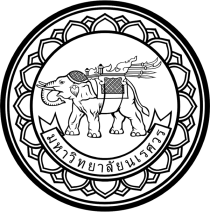 แบบฟอร์มข้อตกลงการใช้ตัวอย่างชีวภาพ มหาวิทยาลัยนเรศวรข้อตกลงนี้ทำขึ้นเพื่อรักษาสิทธิในตัวอย่างชีวภาพของมหาวิทยาลัยนเรศวร (ซึ่งต่อไปในบันทึกข้อตกลงนี้ เรียกว่า“ผู้จัดหา”) ฝ่ายหนึ่ง ซึ่งยินยอมจะให้ตัวอย่างชีวภาพแก่ ........................................................(ซึ่งต่อไปในบันทึกข้อตกลงนี้ เรียกว่า “ผู้รับ”) อีกฝ่ายหนึ่งชื่อของผู้รับชีววัตถุ:1. ..........................................................................................................................................................................ที่อยู่ : ...................................................................................................................................................................ชื่อของผู้จัดหาชีววัตถุ:1. ..........................................................................................................................................................................ที่อยู่ : ...................................................................................................................................................................ทั้งสองฝ่ายได้ทำบันทึกข้อตกลงกันในเรื่องดังต่อไปนี้1. ตัวอย่างชีวภาพดังรายการที่แจ้งข้างต้น เป็นทรัพย์สินของผู้จัดหาชีววัตถุแต่เพียงผู้เดียว และใช้ประโยชน์เพื่อการศึกษาวิจัย การบริการวิชาการ และ/หรือการเรียนการสอน ตามที่ระบุไว้ข้างต้นของเอกสารนี้เท่านั้น ผู้รับชีววัตถุจะไม่มีสิทธิใด ๆ ในตัวอย่างชีวภาพนอกเหนือจากกล่าวไว้ในข้อตกลงที่ระบุไว้ตามจุดประสงค์ของการนำไปใช้ในเอกสารฉบับนี้ กรรมสิทธิ์ในตัวอย่างชีวภาพ ที่เกิดขึ้นจากการเปลี่ยนแปลง แก้ไขตัวอย่างชีวภาพและรายได้ที่เกิดขึ้นจากการนำตัวอย่างชีวภาพไปก่อให้เกิดประโยชน์ในเชิงพาณิชย์ ไม่ว่าจะโดยทางตรงหรือ       โดยทางอ้อม ให้ทั้งสองฝ่ายมีการเจรจาตกลงกันด้วยความเป็นธรรม ทั้งนี้ขึ้นอยู่กับ ก) การสนับสนุนให้เกิดความคิดสร้างสรรค์ในการเปลี่ยนแปลง แก้ไขนั้น และ ข) กฎหมายระเบียบและข้อกำหนด ที่ใช้บังคับกับนักวิจัยนั้น2. ผู้รับชีววัตถุจะใช้ตัวอย่างชีวภาพเพื่อประโยชน์ในทางการค้นคว้า วิจัย บริการวิชาการ และ/หรือ         การเรียนการสอน ตามที่ระบุในข้อตกลงนี้เท่านั้น และจะไม่นำไปใช้เพื่อประโยชน์ในเชิงพาณิชย์ หรือ ที่ไม่เกี่ยวข้องกับด้านวิทยาศาสตร์ทางทหาร หรืออนุญาตช่วงต่อไปยังบุคคลที่สาม เว้นเสียแต่ว่าได้รับอนุญาตจากผู้จัดหาชีววัตถุนั้นเสียเอง3. ผู้รับชีววัตถุจะไม่นำตัวอย่างชีวภาพ และหรือข้อมูลความลับที่เกี่ยวเนื่องกับตัวอย่างชีวภาพไปใช้   ในการค้นคว้า วิจัย บริการวิชาการ และ/หรือการเรียนการสอน และที่เป็นการให้คำปรึกษา การอนุญาตให้หน่วยงานภายนอกใช้สิทธิหรือการถ่ายโอนข้อมูล การส่งต่อข้อมูล นำออกหรือเปิดเผยข้อมูลไปยังบุคคลอื่น โดยไม่ได้รับอนุญาตเป็นลายลักษณ์อักษรจากผู้จัดหาชีววัตถุ4. เนื่องจากตัวอย่างวัตถุชีวภาพเป็นสิ่งที่ได้มาจากการทดลองอยู่แล้วโดยสภาพ จึงไม่มีแสดงตน          และรับประกันใด ๆ ไม่ว่าโดยชัดแจ้งหรือโดยปริยาย ที่เกิดขึ้นสำหรับการนำออกขาย หรือสภาพที่เหมาะสมเพื่อ   การใดการหนึ่งโดยเฉพาะ หรือการละเมิดสิทธิบัตร ลิขสิทธิ์ เครื่องหมายการค้า หรือสิทธิในทรัพย์สินทางปัญญาใด ๆ จากการใช้ตัวอย่างวัตถุชีวภาพนั้น ไม่ว่าในเหตุใด ๆ ผู้จัดหาวัตถุชีวภาพไม่มีหน้าที่รับผิดชอบต่อการใช้เช่นว่านั้น และหากมีการรบกวนสิทธิเกิดขึ้น ผู้รับวัตถุชีวภาพตกลงยินยอมจะรับผิดชอบต่อผู้จัดหาวัตถุชีวภาพ ในการปกป้องเยียวยาค่าเสียหายให้พ้นจากความสูญเสีย การเรียกร้อง ความเสียหาย ความรับผิดใด ๆ ซึ่งอาจเกิดขึ้นจากการ       ที่ผู้รับวัตถุชีวภาพหรือลูกจ้างหรือตัวแทน ใช้ เก็บรักษาและขายตัวอย่างวัตถุชีวภาพนั้น หรือ ต้องถูกบุคคลที่สามเรียกร้องหรือฟ้องร้อง เว้นเสียแต่ว่าความสูญเสีย ความเสียหาย หรือความรับผิดนั้น เป็นผลโดยตรงจากความประมาทเลินเล่อ หรือการกระทำผิดกฎหมายของผู้จัดหาชีววัตถุนั้นเอง5. ข้อตกลงนี้จะสิ้นสุดลงเมื่อก) เมื่อการศึกษาวิจัย การบริการวิชาการ และ/หรือการเรียนการสอน ตามที่ระบุไว้ข้างต้นของเอกสารนี้ ที่ต้องใช้ตัวอย่างชีวภาพสิ้นสุดลงแล้ว หรือข) เมื่อครบกำหนด 30 วัน นับแต่ได้รับหนังสือทวงถามจากอีกฝ่ายหนึ่ง หรือค) ณ วันที่กำหนดไว้แน่นอน ในกรณีดังต่อไปนี้1) หากข้อตกลงนี้สิ้นสุดลง ตามข้อ 5 (ก) และ 5 (ข) ผู้รับวัตถุชีวภาพจะต้องยุติการใช้ตัวอย่าง ชีววัตถุ และจะทำตามคำสั่งของผู้จัดหาชีววัตถุ หรือจะส่งคืน หรือทำลายสิ่งที่เปลี่ยนแปลง แก้ไข หรือที่ยังคงเหลืออยู่ทั้งหมด และ2) ในกรณีผู้จัดหาวัตถุชีวภาพเป็นฝ่ายบอกเลิก ตาม ข้อ 5 (ข) ทั้งนี้ต้องมิใช่กรณีการผิดสัญญา หรือการเสี่ยงต่อการเกิดอันตรายต่อสุขภาพของผู้ป่วย เมื่อผู้รับวัตถุชีวภาพร้องขอผู้จัดหาวัตถุชีวภาพจะขยายระยะเวลาของการสิ้นสุดสัญญาออกไปอีก 1 ปี เพื่อให้งานวิจัยได้สำเร็จลุล่วงไปเมื่อบันทึกข้อตกลงนี้สิ้นสุดลงหรือเมื่อได้รับการร้องขอ ผู้รับชีววัตถุจะต้องไม่ใช้ตัวอย่างชีววัตถุนี้อีกต่อไป และจะทำตามคำสั่งของผู้จัดหาชีววัตถุ หรือจะส่งคืน หรือทำลาย ตัวอย่างชีววัตถุที่ยังคงเหลืออยู่ความครอบครอง รวบทั้งจะส่งคืน หรือทำลาย สำเนา ตัวอย่าง และรูปจำลองของชีววัตถุนั้น และให้คำรับรองแก่ผู้จัดหาตัวอย่างชีวภาพด้วยว่าได้มีการทำลายสิ่งดังกล่าวเช่นว่านั้นเป็นที่เรียบร้อยแล้วในนามของรายการตัวอย่างชีวภาพที่จัดเตรียมให้ รูปแบบการขนส่ง[ ] ขนส่งทางบก[ ] ขนส่งทางเรือ[ ] ขนส่งทางอากาศข้าพเจ้า ขอรับรองว่า การบรรจุและการขนส่งตัวอย่างชีวภาพนี้ เป็นไปตามข้อกำหนดของกฎหมายที่เกี่ยวข้องทุกประการรายการตัวอย่างชีวภาพปริมาณจุดประสงค์การนำไปใช้ต้นทางปลายทางผู้จัดหาตัวอย่างชีวภาพ …………………………………………………(.......................................................)                     ผู้รับหนังสือรับรองการแจ้งตำแหน่ง……….……………………………………………………สังกัด (ภาควิชา/คณะ/หน่วยงาน)........…………………………………………………………………………………………..วันที่................................................................. ผู้รับตัวอย่างชีวภาพ…………………………………………………(.......................................................)ผู้ขอรับการรับรองฯสังกัด (ภาควิชา/คณะ/หน่วยงาน)........…………………………………………………………………………………………..วันที่.................................................................